Standard Operating Procedure (SOP): Ligand for nanorod (1-Br)References:Chemical SOP Hazards:Safety Data SheetsLab Safety GuidelinesLabPoint Chemical Inventory Summary (ask your LSO) – Boston OnlyPPE guides:Safety Data SheetsGeneral Lab Safety PPE By Type of PPEBy Task or Activity (chemical, biological, radiation) COMS requirementsBL1 PracticesBL2 PracticesBL2+ PracticesRequired Training:Storage considerations/segregation: (Segregate Acids and bases, oxidizers from flammables and combustibles).Step #1:  2-bromoethyl 2-nitrobenzyl sulfideProcedure:To a solution of 945 mg of 2-hydroxyethyl 2-nitrobenzyl thioether (2.0 mmol, 1.0 eq.) and 796 mg of CBr4 (2.4 mmol, 1.2 eq.) in 12.7 mL DCM, 630 mg of PPh3 (2.4 mmol, 1.2 eq.) is added. The reaction mixture is stirred for 5 h in a sealed vial. It is then concentrated under vacuum and purified by column chromatography (silica gel, 20% ethyl acetate in hexanes). Product: 2-bromoethyl 2-nitrobenzyl sulfide (2).Same procedure but more detailed for training:To a 20 mL vial containing a stir bar, weigh 945 mg of 2-hydroxyethyl 2-nitrobenzyl thioether (2.0 mmol, 1.0 eq.) and 796 mg of CBr4 (2.4 mmol, 1.2 eq.). The weighing can be done on the open benchtop surface, but needs to be moved to the fume hood before adding the 12.7 mL DCM. Swirl solution to dissolve the reagents and add 630 mg of PPh3 (2.4 mmol, 1.2 eq.). The vial is capped, and the reaction mixture is stirred for 5 h in the fume hood. The stir bar is removed, and an adaptor is added to allow concentration within the vial. The mixture is concentrated under vacuum on a rotavap  and purified by column chromatography (silica gel, 20% ethyl acetate in hexanes) and fractions are concentrated on the rotavap, these steps occur in a fume hood. Product: 2-bromoethyl 2-nitrobenzyl sulfide (2).Step # 2: 1-Br-AlkyneProcedure:1370 mg of 2 (4.95 mmol, 1.05 eq.) and 500 mg (4.71 mmol, 1.00 eq.)) of 5-ethynyl-1-methyl1H-imidazole (1) were added to a pressure vessel. The reaction mixture was sealed and heated overnight at 60 °C. The white solid that formed was filtered and washed with toluene. Product: 1-Br-AlkyneSame procedure but more detailed for training:To a 20 mL microwave pressure vessel containing a stir bar weigh500 mg (4.71 mmol, 1.00 eq.)) of 5-ethynyl-1-methyl1H-imidazole (1). 1370 mg of 2-bromoethyl 2-nitrobenzyl sulfide (4.95 mmol, 1.05 eq.) is also added using a pipette as it is a viscous oil. The weighing is done on the open benchtop surface and is quickly sealed. The vessel is placed in an oil bath at 60 °C, the bath is located in the fume hood. A shield is placed in front of the hot plate in case the vessel is not stable. The reaction was removed from the bath, allowed to cool to RT, uncapped, the stir bar is removed, and white solid that formed was filtered and washed with toluene. The product is removed from the filter paper and transferred to a vial and dried on a vacuum line to remove trace solvents. These steps occur in a fume hood. Product: 2-bromoethyl 2-nitrobenzyl sulfide (2).Appendix ALab Safety Guidelines Personal Protective Equipment (PPE)Use appropriate personal protective equipment (PPE)Respirator – Respirator selection, personnel training, medical evaluations and fit-test are prerequisites and must be successfully completed before any required respirator can be used. Contact EHS for assistance.   Special Handling and Storage Requirements.Return all original chemical containers to storage area following Harvard University Laboratory Chemical Storage GuideStore in original containers or other appropriate containers; Store primary container in designated and compatible secondary containers;Store away from incompatibles;Decontamination/Waste Disposal ProcedureDispose of waste following Harvard University Hazardous Waste ProceduresWash hands and forearms thoroughly with soap and water before leaving the lab. Spill and Accident Procedure Before beginning workReview manufacturer’s Safety Data Sheet and additional chemical information at ehs.harvard.edu/safety-data-sheets-sds; Ensure that a written experimental protocol including safety information is available; Be familiar with general University emergency procedures in the EHS Lab Emergency Response Guide; Order the most dilute solutions available that will meet experimental needs. Order only the quantity that you need; Identify the location of the nearest eyewash and shower and verify that they are accessible; Locate and verify that appropriate spill cleanup materials are available, including the following:    Spill pillows, tweezers located in drawer across from fume hoodDo not remove contaminated spill materials from fume hood until dry to prevent inhalation.First AidFor serious medical emergencies, go to the closest emergency room or call 911.SKIN CONTACTWash with plenty of tepid water for at least 15 minutes using the closest available sink, safety shower or drench hose. Remove any exposed clothing as well as any jewelry.Seek medical attention; EYE CONTACTUsing eyewash, flush eyes while holding eyelids open;Seek medical attention; INHALATION;Seek medical attention; INGESTIONNever give anything by mouth to an unconscious person as it can block their airway;Seek medical attention; Spill ResponseAlert others and evacuate to a safe distance and prevent entry.Assess spill hazard (location, volume, volatility, health risk, etc..) and follow guidance in Emergency Response Guide.Spills that cannot be handled by the lab include: spills involving elemental mercury, anything requiring respiratory protection to clean, spills where appropriate spill supplies are not available, spills that individuals are not comfortable cleaning, and/or spills has been released into the environment (down a drain, spilled outside, etc.). Call operations immediately.Contact the University Operations Center at (617) 495-5560 [HMS/HSDM (617) 432-1901]Remain in a safe location until EH&S or other response personnel arrive.Otherwise, if trained and confident, you may assist in the clean-up effort of small amounts, wearing PPE described above and using appropriate spill supplies.  Since the reaction is carried out in the fume hood, the only out of fume hood spills would be of stock reagents. For solids, alert others in the area and minimize dispersion on the floor and air. Wipe up and wash area with soap and water several times. For solvents, evacuate the area, turn on the emergency exhaust on the fume hood with sash open and contain spill with spill pillows.Collect debris in appropriate container and move to your Satellite Accumulation Area. Label with appropriately completed hazardous waste tag and request a waste pickup.  INSIDE FUME HOOD OR VENTILATED ENCLOSURE (< 500 ml)If trained and confident, you may assist in the clean-up effort of small amounts, wearing PPE described above and using appropriate spill supplies.  Outside of weighing solids, all work was performed in a fume hood. The emergency exhaust should be utilized in the event of a spill. If solids are spilled during weighing. They should be wiped up with a dry cloth into solid hazardous waste using slow motions to limit dispersing the chemical and then the area cleaned with soap and water. The contaminated paper towel should also go into hazardous waste.Collect debris in appropriate container and move to your Satellite Accumulation Area. Label with appropriately completed hazardous waste tag and request a waste pickup.  Otherwise close the fume hood sash and await support.Information for example from: Johnson, Jeremiah A. et al. (2018). Robust gold nanorods stabilized by bidentate N-heterocyclic-carbene–thiolate ligands. Nature Chemistry, 11(1), 57-63.To append:SOP for dichloromethane (should be modified to fit lab specifics)You can use outside resources to create your SOPS. For example University of Washington has an SOP template for dichloromethane: https://www.ehs.washington.edu/resource/dichloromethane-methylene-chloride-964Date last updated:9/9/2020Principal Investigator:SmithSOP Prepared By:MichelleLab Phone:617-282-XXXXLocation(s) covered by this SOP:HVD-1892Location(s) covered by this SOP:(Building/Room Number)Training YesGeneral Laboratory Safety XLaboratory Biosafety Laser Safety Radioactive Materials Safety Machine Shop and Makerspace Safety Respiratory Protection Other: ___________________Hazardous Chemicals UsedAcutely Toxic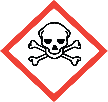 Corrosive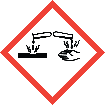 Flammable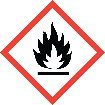 Oxidizer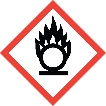 Irritant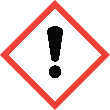 Explosive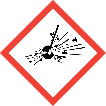 Health Hazard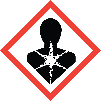 Compressed Gas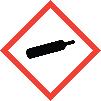 Environmental Hazard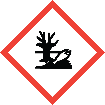 2-hydroxyethyl 2-nitrobenzyl thioether (3878-41-9)Tetrabromomethane (CBr4)  (558-13-4)Dichloromethane (DCM)Triphenylphosphine (PPh3) (603-35-0)20% ethyl acetate ( 141-78-6) in hexanes ( 110-54-3)5-ethynyl-1-methyl1H-imidazole (71759-92-7)Toluene (108-88-3)silica gelPPEGloves Nitrile             Latex                  Neoprene                     Insulated        ☐ Other: ____Eye Protection Goggles          Face shield        Safety Glasses              Other: _____Body Protection Lab coat         Apron                 Flammable Lab coat   None                Other: ____ Respiratory Protection N95   Other: _____OtherAdministrative and Engineering ControlsAdministrative and Engineering ControlsAir quality Fume Hood    BSC     Snorkel    Filter (isoflurane) Work area Fume Hood    BSC     Bench      Core/facility _____    Other: _____System controls Pressure relief               Emergency stop button                Other _____Signage Yes, specify: ‘RXN in progress’Clean/Decontaminatework area water & soap                 70% Ethanol                       __% Bleach None                               Specify _________WasteGenerated Yes   NoDisposal of waste Hazardous liquid      Hazardous solid       Biological liquid       ☐ Biological solid  Sink                Trash                         Regulated                  Other _______Hazardous Waste Label Liquid:19% ethyl acetate, 79% hexanes, 2% dichloromethane, Trace: 2-hydroxyethyl 2-nitrobenzyl thioether,  triphenylphosphine oxide, carbon tetrabromide, acetoneSolid: Spatulas contaminated with triphenylphosphine oxide, carbon tetrabromide, silica gelDecontaminationProcedure: Redissolve product in ethyl acetate, rinse 3 times. Rinse the glass round bottom with acetone. Collect all rinsate as hazardous waste. Allow round bottom to dry then clean with soap and water. Wipe down hood bench area with soap and water.SpillsSpill containment procedureReaction, column and rotavaping should occur in fume hood. If a spill occurs, close fume hood and turn on emergency purge. Absorb with spill pillows and clean surface with soap and water. Dispose of contaminated spill materials in hazardous solid waste. Spill SuppliesSpill pillows, tweezers (for broken glass), paper towelPPEGloves Nitrile             Latex                  Neoprene                     Insulated        ☐ Other: ____Eye Protection Goggles          Face shield        Safety Glasses              Other: _____Body Protection Lab coat         Apron                 Flammable Lab coat   None                Other: ____ Respiratory Protection N95   Other: _____OtherAdministrative and Engineering ControlsAdministrative and Engineering ControlsAir quality Fume Hood    BSC     Snorkel    Filter (isoflurane) Work area Fume Hood    BSC     Bench      Core/facility _____    Other: _____System controls Pressure relief               Emergency stop button                Other: Shield in case pressure vessel cracks in addition to fume hood sashSignage Yes, specify: ‘Pressure RXN’Clean/Decontaminatework area water & soap                 70% Ethanol                       __% Bleach None                               Specify _________WasteGenerated Yes   NoDisposal of waste Hazardous liquid      Hazardous solid       Biological liquid       ☐ Biological solid  Sink                Trash                         Regulated                  Other _______HazardousWaste Label Liquid: 95% toluene, 4% acetone trace: 5-ethynyl-1-methyl1H-imidazole, 2-bromoethyl 2-nitrobenzyl sulfideSolid: filter paper and pressure vessel cap contaminated with 5-ethynyl-1-methyl1H-imidazole, 2-bromoethyl 2-nitrobenzyl sulfideDecontaminationProcedure: Once product is removed from vessel: spatula, reaction flask and filter apparatus should be rinsed with acetone and rinsate must be disposed of as hazardous waste. Clean equipment, and hood area with soap and water.SpillsSpill containment procedureReaction and filtration should be performed in a fume hood. If a spill occurs, close fume hood and turn on emergency purge. Absorb with spill pillows and clean surface with soap and water. Dispose of contaminated spill materials in hazardous solid waste.Spill SuppliesSpill pillows, tweezers (for broken glass), paper towel